СИЛЛАБУСОсенний семестр 2020-2021 уч. годпо образовательной программе «Информационные системы»Календарь (график) реализации содержания учебного курса[С о к р а щ е н и я: ВС – вопросы для самопроверки; ТЗ – типовые задания; ИЗ – индивидуальные задания; КР – контрольная работа; РК – рубежный контроль.З а м е ч а н и я:- Форма проведения Л и ПЗ: вебинар в MS Teams/Zoom (презентация видеоматериалов на 10-15 минут, затем его обсуждение/закрепление в виде дискуссии/решения задач/...)- Форма проведения КР: вебинар (по окончании студенты сдают скрины работ старосте, староста высылает их преподавателю) / тест в СДО Moodle.  - Все материалы курса (Л, ВС, ТЗ, ИЗ и т.п.) см. по ссылке (см. Литература и ресурсы, п. 6). - После каждого дедлайна открываются задания следующей недели. - Задания для КР преподаватель выдает в начале вебинара.]Декан                                                                                     Председатель методбюро					Заведующий кафедрой	ЛекторКод дисциплиныНазвание дисциплиныСамостоятельная работа студента (СРС)Кол-во часов Кол-во часов Кол-во часов Кол-во часов Кол-во часов Кол-во кредитовСамостоятельная работа студента под руководством преподавателя (СРСП)Код дисциплиныНазвание дисциплиныСамостоятельная работа студента (СРС)Лекции (Л)Практ. занятия (ПЗ)Практ. занятия (ПЗ)Лаб. занятия (ЛЗ)Лаб. занятия (ЛЗ)Кол-во кредитовСамостоятельная работа студента под руководством преподавателя (СРСП)Политический менеджмент98151515--56Академическая информация о курсеАкадемическая информация о курсеАкадемическая информация о курсеАкадемическая информация о курсеАкадемическая информация о курсеАкадемическая информация о курсеАкадемическая информация о курсеАкадемическая информация о курсеАкадемическая информация о курсеАкадемическая информация о курсеВид обученияТип/характер курсаТипы лекцийТипы лекцийТипы лекцийТипы практических занятийТипы практических занятийКол-во СРСКол-во СРСФорма итогового контроляОнлайн-комбинированныйЭД (элективные дисциплины) Теоретический/ПрактическийИнформационные,Проблемные лекции, Лекция-конференцияЛекция - консультацияИнформационные,Проблемные лекции, Лекция-конференцияЛекция - консультацияИнформационные,Проблемные лекции, Лекция-конференцияЛекция - консультация- семинар - беседа- семинар-пресс-конференция;- семинар-дискуссия;- семинар -"круглый стол";- семинар - беседа- семинар-пресс-конференция;- семинар-дискуссия;- семинар -"круглый стол";66Письменный экзаменЛекторАбжаппарова Айгуль АбдумуталиповнаАбжаппарова Айгуль АбдумуталиповнаАбжаппарова Айгуль АбдумуталиповнаАбжаппарова Айгуль АбдумуталиповнаАбжаппарова Айгуль АбдумуталиповнаАбжаппарова Айгуль Абдумуталиповнаe-mailaigul.abzhapparova@gmail.com.aigul.abzhapparova@gmail.com.aigul.abzhapparova@gmail.com.aigul.abzhapparova@gmail.com.aigul.abzhapparova@gmail.com.aigul.abzhapparova@gmail.com.Телефоны 870818641658708186416587081864165870818641658708186416587081864165Академическая презентация курсаЦель дисциплиныОжидаемые результаты обучения (РО) В результате изучения дисциплины обучающийся будет способен:Индикаторы достижения РО (ИД) (на каждый РО не менее 2-х индикаторов)сформировать у студента способности к пониманию теоретических и практических аспектов политического менеджмента.- понимать основные теории политического менеджмента, типологию, принципы, методы и закономерности теории и практики политического менеджмента; ИД 1.1. знать основные теории политического менеджментаИД 1.2 классифицировать основные субъекты политического менеджмента сформировать у студента способности к пониманию теоретических и практических аспектов политического менеджмента.- определять стратегию и тактику реализации политического менеджмента в практике принятия политических решений.ИД 2.1. определять основные технологии политического менеджментаИД 2.2 классифицировать методы и технологии принятия политических решенииИД 2.3 анализировать эффективность технологии политического менеджментасформировать у студента способности к пониманию теоретических и практических аспектов политического менеджмента.- анализировать базовые модели и процедуры процесса принятия политических решений; ИД 3.1. интерпретировать роль информации в процессе принятия политических решении;ИД 3.2 оценивать эффективность коммуникационных технологии в политическом менеджменте; ИД 3.3 различать место и роль применения информационных и коммуникационных технологии в политической кампании.сформировать у студента способности к пониманию теоретических и практических аспектов политического менеджмента.- ориентироваться в современной ситуации на политическом рынке,  системы производства и распределения политических товаров и услуг таких как идеи, программы, стиль управления, имиджа политика;ИД 4.1. применять маркетинговые технологии в политическом процессе;ИД 4.2 оценивать деятельность избирательной команды кандидата/партии во время выборов; ИД 4.3 сравнивать технологии менеджмента при формировании политического образа.сформировать у студента способности к пониманию теоретических и практических аспектов политического менеджмента.- владеть инструментарием политического менеджмента.ИД 5.1. критиковать эффективность применения маркетинговых технологии в конкретных политических процессах;ИД 5.2 разрабатывать измерительные программы; ИД 5.3 обобщать результаты эффективности политических решенииПререквизиты Системы государственно-административного управленияСистемы государственно-административного управленияПостреквизитыПрикладная политологияПрикладная политологияЛитература и ресурсы1. Семенов, В. А. Политический менеджмент : учеб. пособие для академического бакалавриата / В. А. Семенов, В. Н. Колесников. — 2-е изд., испр. и доп. — М. : Издательство Юрайт, 2018. — 298 с.2. Бокаев С.О. Политические технологии как фактор формирования общестенного мнения и электорального поведения: мировой опыт и Казахстан.- А.: Қазақ университеті, 2009 г. 3. . Пушкарева, Г. В.  Политический менеджмент : учебник и практикум для академического бакалавриата / Г. В. Пушкарева. — Москва : Издательство Юрайт, 2019. — 365 с..4.  Шелдрейк Дж. Теория менеджмента: от тейлоризма до япони-зации / Пер. с англ. под ред. В.А. Спивака. - СПб.: Питер, 2015.5. Колесников В.Н., Семенов В.А. Политический менеджмент. Учебное пособие. — СПб.: Питер, 2012. — 320 с1. Семенов, В. А. Политический менеджмент : учеб. пособие для академического бакалавриата / В. А. Семенов, В. Н. Колесников. — 2-е изд., испр. и доп. — М. : Издательство Юрайт, 2018. — 298 с.2. Бокаев С.О. Политические технологии как фактор формирования общестенного мнения и электорального поведения: мировой опыт и Казахстан.- А.: Қазақ университеті, 2009 г. 3. . Пушкарева, Г. В.  Политический менеджмент : учебник и практикум для академического бакалавриата / Г. В. Пушкарева. — Москва : Издательство Юрайт, 2019. — 365 с..4.  Шелдрейк Дж. Теория менеджмента: от тейлоризма до япони-зации / Пер. с англ. под ред. В.А. Спивака. - СПб.: Питер, 2015.5. Колесников В.Н., Семенов В.А. Политический менеджмент. Учебное пособие. — СПб.: Питер, 2012. — 320 сАкадемическая политика курса в контексте университетских морально-этических ценностей Правила академического поведения: Всем обучающимся необходимо зарегистрироваться на МООК. Сроки прохождения модулей онлайн курса должны неукоснительно соблюдаться в соответствии с графиком изучения дисциплины. ВНИМАНИЕ! Несоблюдение дедлайнов приводит к потере баллов! Дедлайн каждого задания указан в календаре (графике) реализации содержания учебного курса, а также в МООК.Академические ценности:- Практические/лабораторные занятия, СРС должна носить самостоятельный, творческий характер.- Недопустимы плагиат, подлог, использование шпаргалок, списывание на всех этапах контроля.- Студенты с ограниченными возможностями могут получать консультационную помощь по е-адресу aigul.abzhapparova@gmail.com.Правила академического поведения: Всем обучающимся необходимо зарегистрироваться на МООК. Сроки прохождения модулей онлайн курса должны неукоснительно соблюдаться в соответствии с графиком изучения дисциплины. ВНИМАНИЕ! Несоблюдение дедлайнов приводит к потере баллов! Дедлайн каждого задания указан в календаре (графике) реализации содержания учебного курса, а также в МООК.Академические ценности:- Практические/лабораторные занятия, СРС должна носить самостоятельный, творческий характер.- Недопустимы плагиат, подлог, использование шпаргалок, списывание на всех этапах контроля.- Студенты с ограниченными возможностями могут получать консультационную помощь по е-адресу aigul.abzhapparova@gmail.com..Политика оценивания и аттестацииКритериальное оценивание: оценивание результатов обучения в соотнесенности с дескрипторами, проверка сформированности компетенций (результатов обучения, указанных в цели) на рубежном контроле и экзаменах.Суммативное оценивание: оценивание присутствия и активности работы в аудитории; оценивание выполненного задания, СРС (проекта / кейса / программы / …). Представляется формула расчета итоговой оценки. Итоговая оценка по дисциплине рассчитывается по следующей формуле: , где РК – рубежный контроль; МТ – промежуточный экзамен (мидтерм); ИК – итоговый контроль (экзамен).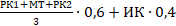 Критериальное оценивание: оценивание результатов обучения в соотнесенности с дескрипторами (проверка сформированности компетенций на рубежном контроле и экзаменах).Суммативное оценивание: оценивание активности работы в аудитории (на вебинаре); оценивание выполненного задания.Неделя Название темыРОИДКол-во часовМаксимальный баллФорма оценки знанийФорма проведения занятия/платформаМодуль 1 Теоретико-методологические основы политического менеджмента.Модуль 1 Теоретико-методологические основы политического менеджмента.Модуль 1 Теоретико-методологические основы политического менеджмента.Модуль 1 Теоретико-методологические основы политического менеджмента.Модуль 1 Теоретико-методологические основы политического менеджмента.Модуль 1 Теоретико-методологические основы политического менеджмента.Модуль 1 Теоретико-методологические основы политического менеджмента.1Л1. Политический менеджмент как наука и учебная дисциплина.РО 1ИД 1.1.22Видеолекция в MT Teams1СЗ Предмет, методы и функции политического менеджмента. История менеджмента как наукиРО 1 ИД 1.1.18АнализВебинар в MT TeamsДедлайн суббота 23:00Дедлайн суббота 23:00Дедлайн суббота 23:00Дедлайн суббота 23:00Дедлайн суббота 23:00Дедлайн суббота 23:00Дедлайн суббота 23:00Дедлайн суббота 23:002Л2 . Субъекты политического менеджментаРО1ИД 1.222Видеолекция в MT Teams2СЗ Государство как основной субъект политического менеджмента.ИД 1.1.18АнализВебинар в MT TeamsДедлайн суббота 23:00 Дедлайн суббота 23:00 Дедлайн суббота 23:00 Дедлайн суббота 23:00 Дедлайн суббота 23:00 Дедлайн суббота 23:00 Дедлайн суббота 23:00 Дедлайн суббота 23:00 3Л3. Политический маркетинг: политическая реклама и политическая пропаганда как средства продвижения информации в политических процессах.ИД 2.123СЗ Политика как рынок (концепции и теории).83СРСП 1 Консультация по выполнению СРС 1Выбрать одну их указанных тематик.Изучить теории и концепции о выбранной тематике.На конкретном примере разобрать технологии выбранной тематике.Предложить свои идей и введения по выбранной тематике.Вебинар в MT Teams3СРС 1 Манипуляции в политической рекламе. Технологии создания имиджа кандидата. Целевые группы потребителей. СМИ в политической рекламе.  Эффекты политической рекламной коммуникацииРО 1ИД 2.225Логическое заданиеДедлайн суббота 23:00Дедлайн суббота 23:00Дедлайн суббота 23:00Дедлайн суббота 23:00Дедлайн суббота 23:00Дедлайн суббота 23:00Дедлайн суббота 23:00Дедлайн суббота 23:00Модуль 2 Управление процессами структуризации в политическом менеджменте.Модуль 2 Управление процессами структуризации в политическом менеджменте.Модуль 2 Управление процессами структуризации в политическом менеджменте.Модуль 2 Управление процессами структуризации в политическом менеджменте.Модуль 2 Управление процессами структуризации в политическом менеджменте.Модуль 2 Управление процессами структуризации в политическом менеджменте.Модуль 2 Управление процессами структуризации в политическом менеджменте.Модуль 2 Управление процессами структуризации в политическом менеджменте.4Л3. Политическое консультирование. Основные принципы и компоненты организации политического консалтинга.РО1 ИД 2.2.12Видеолекция в MT Teams4СЗ Политическое консультирование как технология политического управления8Дедлайн суббота 23:00Дедлайн суббота 23:00Дедлайн суббота 23:00Дедлайн суббота 23:00Дедлайн суббота 23:00Дедлайн суббота 23:00Дедлайн суббота 23:00Дедлайн суббота 23:005Л3. Лоббистская деятельность в политикеИД 2.325СЗ Характеристика лоббизма как особой формы политического представительства интересов85СРСП 1 Консультация по выполнению СРС1Выбрать лоббистскую политику конкретной страны.Исследовать особенности, преимущества и недостатке лоббистскую политику конкретной страны.Доказать или опровергнуть эффективность реализации выбранной лоббистской политики в Казахстане.Вебинар в MT Teams5СРС 2. Особенности лоббистской деятельности США, Канады, Европы и постсоветских стран.РО 125Логическое заданиеДедлайн суббота 23:00Дедлайн суббота 23:00Дедлайн суббота 23:00Дедлайн суббота 23:00Дедлайн суббота 23:00Дедлайн суббота 23:00Дедлайн суббота 23:00Дедлайн суббота 23:005РК 11006ЛЗ Управление процессами коммуникацииРО 122Видеолекция в MT Teams6СЗ Значение коммуникации в политическом менеджменте.РО 318АнализВебинар в MT TeamsДедлайн суббота 23:00Дедлайн суббота 23:00Дедлайн суббота 23:00Дедлайн суббота 23:00Дедлайн суббота 23:00Дедлайн суббота 23:00Дедлайн суббота 23:00Дедлайн суббота 23:007ЛЗ Искажение информации в процессе циркуляции слухов: сглаживание, заострение, приспособление27СЗ. Классификация слухов: экспрессивный и информационный критерий.РО 318Анализвебинар в MT TeamsДедлайн суббота 23:00Дедлайн суббота 23:00Дедлайн суббота 23:00Дедлайн суббота 23:00Дедлайн суббота 23:00Дедлайн суббота 23:00Дедлайн суббота 23:00Дедлайн суббота 23:008ЛЗ. Политическая кампания и процессы структуризацииРО 222Видеолекция в MT Teams8СЗ Избирательная кампания как особый вид политического управления.РО 28АнализВебинар В MT Teams8СРСП 3 Консультация по выполнению СРС 3Студенты должны разделиться на группы (по 3-4 человек).Определить основные направления деятельности избирательной кампании: программа, целевая аудитория и т.п.Вебинар в MT Teams8СРС 3 Разработать стратегию избирательной кампании (кандидата/партии)РО 125Логическое заданиеДедлайн суббота 23:00Дедлайн суббота 23:00Дедлайн суббота 23:00Дедлайн суббота 23:00Дедлайн суббота 23:00Дедлайн суббота 23:00Дедлайн суббота 23:00Дедлайн суббота 23:009ЛЗ Принятие политических решений: сущность и процедуры.29СЗ Особенности принятия решений в государственных и общественных организацияхРО 328Анализвебинар в MT TeamsДедлайн суббота 23:00Дедлайн суббота 23:00Дедлайн суббота 23:00Дедлайн суббота 23:00Дедлайн суббота 23:00Дедлайн суббота 23:00Дедлайн суббота 23:00Дедлайн суббота 23:0010ЛЗ.. Политический имиджмейкингРО 322Видеолекция в MT Teams10СЗ Технология формирования имиджаРО 38АнализВебинар в MT Teams10СРСП 4 Консультация по выполнению СРС 4Выбрать одну их указанных тематик.Изучить теории и концепции о выбранной тематике.На конкретном примере разобрать эффективность выбранной тематики.Вебинар в MT Teams10СРС 4 Информационные технологии агитационно-пропагандистского и марткетингового типа. Технологии паблик рилейшнз (ПР). Компьютерные технологии на информационном политическом рынке.(доклад)РО 325Проблемное заданиеДедлайн суббота 23:00Дедлайн суббота 23:00Дедлайн суббота 23:00Дедлайн суббота 23:00Дедлайн суббота 23:00Дедлайн суббота 23:00Дедлайн суббота 23:00Дедлайн суббота 23:0010МТ (Midterm Exam)100Модуль 3 Технологии маневрирования в политическом менеджментеМодуль 3 Технологии маневрирования в политическом менеджментеМодуль 3 Технологии маневрирования в политическом менеджментеМодуль 3 Технологии маневрирования в политическом менеджментеМодуль 3 Технологии маневрирования в политическом менеджментеМодуль 3 Технологии маневрирования в политическом менеджментеМодуль 3 Технологии маневрирования в политическом менеджментеМодуль 3 Технологии маневрирования в политическом менеджменте11ЛЗ Партийный менеджмент211СЗ Электоральный менеджментРО 318АнализВебинар в MS TeamsДедлайн суббота 23:00Дедлайн суббота 23:00Дедлайн суббота 23:00Дедлайн суббота 23:00Дедлайн суббота 23:00Дедлайн суббота 23:00Дедлайн суббота 23:00Дедлайн суббота 23:0012ЛЗ. Технологии политического маневрирования: регулирование политических конфликтов.РО 312Видеолекция в MT Teams12СЗ Типы стратегии в политическом конфликте. Анализ цены победы, поражения и согласия. Роль посредника. Методы снижения конфликтности в поведении конфликтующих сторонРО 318АнализВебинар в MT Teams12СРСП 5 Консультация по выполнению СРС 5Выбрать определенный (завершенный) политический конфликт (национальный или международный).Рассмотреть методы и технологии завершения выбранного конфликта.Оценить эффективность профилактических процедур и путей предупреждения повторения конфликта.Предложить свои идей по профилактике и предотвращению конфликта.Вебинар в 12СРС5 Профилактические процедуры и пути предупреждения повторения политических конфликтовРО 325Проблемное заданиеДедлайн суббота 23:00Дедлайн суббота 23:00Дедлайн суббота 23:00Дедлайн суббота 23:00Дедлайн суббота 23:00Дедлайн суббота 23:00Дедлайн суббота 23:00Дедлайн суббота 23:0013ЛЗ. Технологии ведения политических переговоровРО 312Видеолекция в dl.kaznu.kz13СЗ Переговоры и консультации в политическом менеджменте.РО 318АнализВебинар в dl.kaznu.kzДедлайн суббота 23:00Дедлайн суббота 23:00Дедлайн суббота 23:00Дедлайн суббота 23:00Дедлайн суббота 23:00Дедлайн суббота 23:00Дедлайн суббота 23:00Дедлайн суббота 23:0014ЛЗ. Методика разработки экспертно-аналитических материалов и политических документовРО 412Видеолекция в dl.kaznu.kz14СЗ Я-концепции Г. Лассуэлла и их значение в политическом менеджменте.РО 418АнализВебинар в dl.kaznu.kzДедлайн суббота 23:00Дедлайн суббота 23:00Дедлайн суббота 23:00Дедлайн суббота 23:00Дедлайн суббота 23:00Дедлайн суббота 23:00Дедлайн суббота 23:00Дедлайн суббота 23:0015ЛЗ. Психология масс в политическом менеджментеРО 512Видеолекция в dl.kaznu.kzСЗ Значение политической психологии в политическом менеджменте.  РО 518АнализВебинар в dl.kaznu.kzСРСП 6 Консультация по выполнению СРС 6Исследовать способы и технологии управления массами (Ноам Хомский, Доценко Е. Л., С.Г.Кара-Мурза и другие).На конкретном примере докажите или опровергните эффективность технологии управления массами.Предложите собственные методы управления массами.Вебинар в dl.kaznu.kzСРС 6 Технологии управления масс (теория и практика)РО 525АнализДедлайн суббота 23:00Дедлайн суббота 23:00Дедлайн суббота 23:00Дедлайн суббота 23:00Дедлайн суббота 23:00Дедлайн суббота 23:00Дедлайн суббота 23:00Дедлайн суббота 23:00РК 2100